Publicado en   el 09/05/2014 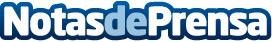 El Gobierno financiará la extracción de biomasa forestal para prevenir incendios y fomentar las energías renovablesDatos de contacto:Nota de prensa publicada en: https://www.notasdeprensa.es/el-gobierno-financiara-la-extraccion-de Categorias: Cantabria http://www.notasdeprensa.es